Publicado en  el 03/02/2017 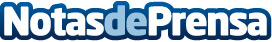 Las 17 películas mejor colocadas para los ÓscarA continuación se presenta el listado de las principales favoritas a llevarse el galardónDatos de contacto:Nota de prensa publicada en: https://www.notasdeprensa.es/las-17-peliculas-mejor-colocadas-para-los-oscar Categorias: Moda Cine Artes Visuales Artes Escénicas Comunicación Entretenimiento http://www.notasdeprensa.es